Starlight 4th Class: Fortnightly Plans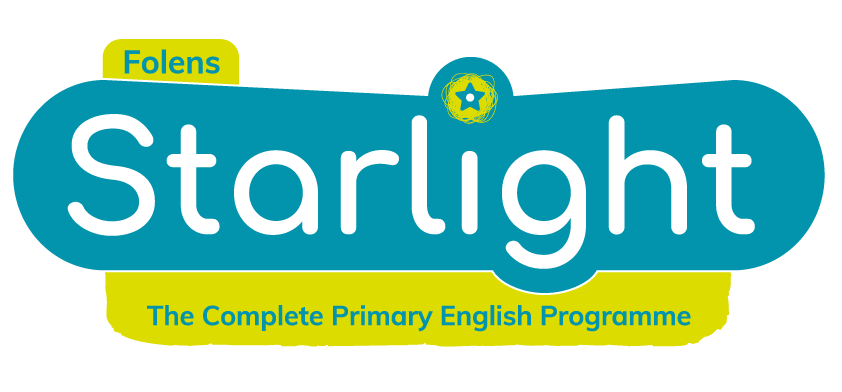 Note: This document suggests two specific learning experiences per strand for each fortnightly plan. However, as the majority of the learning outcomes are covered in every unit, teachers may prefer to select their own learning experiences. In this case, detailed mapping for all learning outcomes for every unit is also available on Folensonline.  September: Week 1 & 2Unit: 1Theme: SPACE AND TECHNOLOGY: THE SPACE RACESeptember: Week 1 & 2Unit: 1Theme: SPACE AND TECHNOLOGY: THE SPACE RACESeptember: Week 1 & 2Unit: 1Theme: SPACE AND TECHNOLOGY: THE SPACE RACESeptember: Week 1 & 2Unit: 1Theme: SPACE AND TECHNOLOGY: THE SPACE RACESeptember: Week 1 & 2Unit: 1Theme: SPACE AND TECHNOLOGY: THE SPACE RACESeptember: Week 1 & 2Unit: 1Theme: SPACE AND TECHNOLOGY: THE SPACE RACESeptember: Week 1 & 2Unit: 1Theme: SPACE AND TECHNOLOGY: THE SPACE RACESTRAND: Oral LanguageSTRAND: Oral LanguageSTRAND: ReadingSTRAND: ReadingSTRAND: WritingSTRAND: WritingSTRAND: WritingLearning Outcomes CoveredLearning Outcomes CoveredLearning Outcomes CoveredLearning Outcomes CoveredLearning Outcomes CoveredLearning Outcomes CoveredLearning Outcomes CoveredElementsCommunicating: LO1, LO2, LO3Understanding: LO4, LO5, LO6Exploring and Using: LO7, LO9, LO11, LO12ElementsCommunicating: LO1, LO2, LO3Understanding: LO4, LO5, LO6Exploring and Using: LO7, LO9, LO11, LO12ElementsCommunicating: LO1, LO2Understanding: LO3, LO4, LO5, LO6Exploring and Using: LO7, LO9, LO10ElementsCommunicating: LO1, LO2Understanding: LO3, LO4, LO5, LO6Exploring and Using: LO7, LO9, LO10ElementsCommunicating: LO1, LO2Understanding: LO3, LO4, LO5Exploring and Using: LO6, LO7, LO9ElementsCommunicating: LO1, LO2Understanding: LO3, LO4, LO5Exploring and Using: LO6, LO7, LO9ElementsCommunicating: LO1, LO2Understanding: LO3, LO4, LO5Exploring and Using: LO6, LO7, LO9Oral Language: Key Learning ExperiencesOral Language: Key Learning ExperiencesReading: Key Learning ExperiencesReading: Key Learning ExperiencesWriting: Key Learning ExperiencesWriting: Key Learning ExperiencesWriting: Key Learning ExperiencesThe child should be able to:Actively listen to and extract meaning from a variety of mediums (e.g. text/video) on the topic of the space race. (LO 1)Listen and respond to an oral recount about the space race.Create their own oral recount on the same topic. (LO 2)The child should be able to:Actively listen to and extract meaning from a variety of mediums (e.g. text/video) on the topic of the space race. (LO 1)Listen and respond to an oral recount about the space race.Create their own oral recount on the same topic. (LO 2)The child should be able to:Develop their interest in and enjoyment of literature by reading and understanding historical recounts. (LO 1)Read and critically respond to two recounts for pleasure, interest and to understand the structure and purpose of recounts. (LO 2)The child should be able to:Develop their interest in and enjoyment of literature by reading and understanding historical recounts. (LO 1)Read and critically respond to two recounts for pleasure, interest and to understand the structure and purpose of recounts. (LO 2)The child should be able to:Use writing as a tool to clarify and structure thought and to express individuality when planning and writing a structured recount. (LO 1)Critically select an appropriate event or experience to write a recount about (e.g. the Apollo 13 mission to the Moon, the Mars Rover Opportunity’s journey to Mars). (LO 2)The child should be able to:Use writing as a tool to clarify and structure thought and to express individuality when planning and writing a structured recount. (LO 1)Critically select an appropriate event or experience to write a recount about (e.g. the Apollo 13 mission to the Moon, the Mars Rover Opportunity’s journey to Mars). (LO 2)The child should be able to:Use writing as a tool to clarify and structure thought and to express individuality when planning and writing a structured recount. (LO 1)Critically select an appropriate event or experience to write a recount about (e.g. the Apollo 13 mission to the Moon, the Mars Rover Opportunity’s journey to Mars). (LO 2)Oral language text typeOral language poemReading GenreComprehension StrategyGrammarWriting skillsWriting genreOral recount n/aRecountInferringVisualisingDetermining importance1a: Capital letters (part 1)1b: Capital letters (part 2)1a: Time words and phrases1b: Formal and informal language1a: Planning a recount1b: Writing a recountOral VocabularyOral VocabularyReading vocabularyReading vocabulary1a: Capital letters (part 1)1b: Capital letters (part 2)1a: Time words and phrases1b: Formal and informal language1a: Planning a recount1b: Writing a recountTier 1 examples: bombs, weapons, astronauts, launched, satellite, orbit, demonstrate, president, successfulTier 2 examples: allies, superiority, weaponry, military, technology, declared, triumphant, mistrustingTier 3 examples: Soviet Union, cosmonautsTier 1 examples: bombs, weapons, astronauts, launched, satellite, orbit, demonstrate, president, successfulTier 2 examples: allies, superiority, weaponry, military, technology, declared, triumphant, mistrustingTier 3 examples: Soviet Union, cosmonautsText 1a: competing, launched, satellite, technology, orbited, probe, challenge, desperate, decade, intention, astronauts, announcedText 1b: parachute, eventually, applied, volunteer, medical, interview, trainees, persistent, attitude, recognition, represented, pioneerText 1a: competing, launched, satellite, technology, orbited, probe, challenge, desperate, decade, intention, astronauts, announcedText 1b: parachute, eventually, applied, volunteer, medical, interview, trainees, persistent, attitude, recognition, represented, pioneer1a: Capital letters (part 1)1b: Capital letters (part 2)1a: Time words and phrases1b: Formal and informal language1a: Planning a recount1b: Writing a recountContentContentContentContentContentContentContentWeek 1Lesson 1Digital poster (Story mode)Digital poster: Talk and discussionPair talking tasks: Word playPair/group talking task (Oral recount): Space race sequenceLesson 2 Digital poster (Story mode): RecapDigital poster (Question mode)Animals in spaceWeek 2 Lesson 3Digital poster (Explore mode): Talk and discussion Pair talking task: Meet ValentinaTo be or not to be: An astronautLesson 4 Digital poster (Let’s Talk! mode): Why space exploration is so importantGroup talking task: Living on the moon: Science or science fiction?Week 1Lesson 1Digital poster (Story mode)Digital poster: Talk and discussionPair talking tasks: Word playPair/group talking task (Oral recount): Space race sequenceLesson 2 Digital poster (Story mode): RecapDigital poster (Question mode)Animals in spaceWeek 2 Lesson 3Digital poster (Explore mode): Talk and discussion Pair talking task: Meet ValentinaTo be or not to be: An astronautLesson 4 Digital poster (Let’s Talk! mode): Why space exploration is so importantGroup talking task: Living on the moon: Science or science fiction?Starlight 4th Class Combined Reading and Skills Book Week 1Text 1a:  The Race to Space (p. 6 – 8)Comprehension questions: Fact finding (p.9)Comprehension questions: Read between the lines (p.9)Vocabulary activity (p.9-10)Week 2Text 1b: Valentina Tereshkova (p. 12 – 14)Comprehension questions: Fact finding (p.15)Comprehension questions: Read between the lines (p.15)Vocabulary activity (p.15-16) Starlight 4th Class Combined Reading and Skills Book Week 1Text 1a:  The Race to Space (p. 6 – 8)Comprehension questions: Fact finding (p.9)Comprehension questions: Read between the lines (p.9)Vocabulary activity (p.9-10)Week 2Text 1b: Valentina Tereshkova (p. 12 – 14)Comprehension questions: Fact finding (p.15)Comprehension questions: Read between the lines (p.15)Vocabulary activity (p.15-16) Starlight 4th Class Combined Reading and Skills Book Week 1Grammar: Capital letters (part 1) (p. 10)Writing skills: Time words and phrases (p. 11)Writing genre: Planning a recount (p. 11)Week 2Grammar: Capital letters (part 2) (p. 16)Writing skills: Formal and informal language (p. 17)Writing genre: Writing a recount (p. 17)Starlight 4th Class Combined Reading and Skills Book Week 1Grammar: Capital letters (part 1) (p. 10)Writing skills: Time words and phrases (p. 11)Writing genre: Planning a recount (p. 11)Week 2Grammar: Capital letters (part 2) (p. 16)Writing skills: Formal and informal language (p. 17)Writing genre: Writing a recount (p. 17)Starlight 4th Class Combined Reading and Skills Book Week 1Grammar: Capital letters (part 1) (p. 10)Writing skills: Time words and phrases (p. 11)Writing genre: Planning a recount (p. 11)Week 2Grammar: Capital letters (part 2) (p. 16)Writing skills: Formal and informal language (p. 17)Writing genre: Writing a recount (p. 17)AssessmentAssessmentAssessmentAssessmentAssessmentAssessmentAssessmentOral language assessment checklistOral language assessment checklistReading assessment checklistTeacher-designed tests and tasks Questioning: Use the prompts.Conferencing Teacher observationReading assessment checklistTeacher-designed tests and tasks Questioning: Use the prompts.Conferencing Teacher observationWriting assessment checklistSelf-assessment: Children self-assess their recount using smiley faces.Portfolio assessment: Children can add their recount to an assessment portfolio.Writing assessment checklistSelf-assessment: Children self-assess their recount using smiley faces.Portfolio assessment: Children can add their recount to an assessment portfolio.Writing assessment checklistSelf-assessment: Children self-assess their recount using smiley faces.Portfolio assessment: Children can add their recount to an assessment portfolio.DifferentiationDifferentiationDifferentiationDifferentiationDifferentiationDifferentiationDifferentiationStarters and flyers modes in the digital posterBelow-, on- and above-level questions in the digital posterStarters and flyers modes in the digital posterBelow-, on- and above-level questions in the digital posterChallenge questions in combined reading and skills book Early finishers/Alternative questions worksheetsChallenge questions in combined reading and skills book Early finishers/Alternative questions worksheetsAll children carry out the same writing tasks (Starlight 4th Class Combined Reading and Skills Book p. 11 and p. 17). Writing is differentiated by outcome.All children carry out the same writing tasks (Starlight 4th Class Combined Reading and Skills Book p. 11 and p. 17). Writing is differentiated by outcome.All children carry out the same writing tasks (Starlight 4th Class Combined Reading and Skills Book p. 11 and p. 17). Writing is differentiated by outcome.IntegrationIntegrationIntegrationIntegrationIntegrationIntegrationIntegrationArts – DramaChildren role play in groups, taking on the roles of the astronauts who landed on the Moon for the first time. How do they feel? What do they learn about the Moon and the Earth?SESE – History – StoryChildren focus on the story of how the early astronauts reached the Moon and draw up a timeline to show the dates of key events. They choose one interesting event or person, and research to find out more about it/them.GaeilgeReview time words as Gaeilge (‘inniú’, ‘inné’, ‘amárach’, ‘anois’, ‘ar dtús’, ‘ansin’, ‘tar éis’, ‘tamaill’, ‘tar éis sin’, ‘faoi deireadh’, etc.).Arts – DramaChildren role play in groups, taking on the roles of the astronauts who landed on the Moon for the first time. How do they feel? What do they learn about the Moon and the Earth?SESE – History – StoryChildren focus on the story of how the early astronauts reached the Moon and draw up a timeline to show the dates of key events. They choose one interesting event or person, and research to find out more about it/them.GaeilgeReview time words as Gaeilge (‘inniú’, ‘inné’, ‘amárach’, ‘anois’, ‘ar dtús’, ‘ansin’, ‘tar éis’, ‘tamaill’, ‘tar éis sin’, ‘faoi deireadh’, etc.).Arts – DramaChildren role play in groups, taking on the roles of the astronauts who landed on the Moon for the first time. How do they feel? What do they learn about the Moon and the Earth?SESE – History – StoryChildren focus on the story of how the early astronauts reached the Moon and draw up a timeline to show the dates of key events. They choose one interesting event or person, and research to find out more about it/them.GaeilgeReview time words as Gaeilge (‘inniú’, ‘inné’, ‘amárach’, ‘anois’, ‘ar dtús’, ‘ansin’, ‘tar éis’, ‘tamaill’, ‘tar éis sin’, ‘faoi deireadh’, etc.).Arts – DramaChildren role play in groups, taking on the roles of the astronauts who landed on the Moon for the first time. How do they feel? What do they learn about the Moon and the Earth?SESE – History – StoryChildren focus on the story of how the early astronauts reached the Moon and draw up a timeline to show the dates of key events. They choose one interesting event or person, and research to find out more about it/them.GaeilgeReview time words as Gaeilge (‘inniú’, ‘inné’, ‘amárach’, ‘anois’, ‘ar dtús’, ‘ansin’, ‘tar éis’, ‘tamaill’, ‘tar éis sin’, ‘faoi deireadh’, etc.).Arts – DramaChildren role play in groups, taking on the roles of the astronauts who landed on the Moon for the first time. How do they feel? What do they learn about the Moon and the Earth?SESE – History – StoryChildren focus on the story of how the early astronauts reached the Moon and draw up a timeline to show the dates of key events. They choose one interesting event or person, and research to find out more about it/them.GaeilgeReview time words as Gaeilge (‘inniú’, ‘inné’, ‘amárach’, ‘anois’, ‘ar dtús’, ‘ansin’, ‘tar éis’, ‘tamaill’, ‘tar éis sin’, ‘faoi deireadh’, etc.).Arts – DramaChildren role play in groups, taking on the roles of the astronauts who landed on the Moon for the first time. How do they feel? What do they learn about the Moon and the Earth?SESE – History – StoryChildren focus on the story of how the early astronauts reached the Moon and draw up a timeline to show the dates of key events. They choose one interesting event or person, and research to find out more about it/them.GaeilgeReview time words as Gaeilge (‘inniú’, ‘inné’, ‘amárach’, ‘anois’, ‘ar dtús’, ‘ansin’, ‘tar éis’, ‘tamaill’, ‘tar éis sin’, ‘faoi deireadh’, etc.).Arts – DramaChildren role play in groups, taking on the roles of the astronauts who landed on the Moon for the first time. How do they feel? What do they learn about the Moon and the Earth?SESE – History – StoryChildren focus on the story of how the early astronauts reached the Moon and draw up a timeline to show the dates of key events. They choose one interesting event or person, and research to find out more about it/them.GaeilgeReview time words as Gaeilge (‘inniú’, ‘inné’, ‘amárach’, ‘anois’, ‘ar dtús’, ‘ansin’, ‘tar éis’, ‘tamaill’, ‘tar éis sin’, ‘faoi deireadh’, etc.).September: Week 3 & 4Unit: 2Theme: SPACE AND TECHNOLOGY: BIG AND SMALLSeptember: Week 3 & 4Unit: 2Theme: SPACE AND TECHNOLOGY: BIG AND SMALLSeptember: Week 3 & 4Unit: 2Theme: SPACE AND TECHNOLOGY: BIG AND SMALLSeptember: Week 3 & 4Unit: 2Theme: SPACE AND TECHNOLOGY: BIG AND SMALLSeptember: Week 3 & 4Unit: 2Theme: SPACE AND TECHNOLOGY: BIG AND SMALLSeptember: Week 3 & 4Unit: 2Theme: SPACE AND TECHNOLOGY: BIG AND SMALLSeptember: Week 3 & 4Unit: 2Theme: SPACE AND TECHNOLOGY: BIG AND SMALLSTRAND: Oral LanguageSTRAND: Oral LanguageSTRAND: ReadingSTRAND: ReadingSTRAND: WritingSTRAND: WritingSTRAND: WritingLearning Outcomes CoveredLearning Outcomes CoveredLearning Outcomes CoveredLearning Outcomes CoveredLearning Outcomes CoveredLearning Outcomes CoveredLearning Outcomes CoveredElementsCommunicating: LO1, LO2, LO3Understanding: LO4, LO5, LO6Exploring and Using: LO7, LO10, LO11, LO12ElementsCommunicating: LO1, LO2, LO3Understanding: LO4, LO5, LO6Exploring and Using: LO7, LO10, LO11, LO12ElementsCommunicating: LO1, LO2Understanding: LO3, LO4, LO5, LO6Exploring and Using: LO7, LO8, LO9, LO10ElementsCommunicating: LO1, LO2Understanding: LO3, LO4, LO5, LO6Exploring and Using: LO7, LO8, LO9, LO10ElementsCommunicating: LO1, LO2Understanding: LO3, LO4, LO5Exploring and Using: LO6, LO7, LO9ElementsCommunicating: LO1, LO2Understanding: LO3, LO4, LO5Exploring and Using: LO6, LO7, LO9ElementsCommunicating: LO1, LO2Understanding: LO3, LO4, LO5Exploring and Using: LO6, LO7, LO9Oral Language: Key Learning ExperiencesOral Language: Key Learning ExperiencesReading: Key Learning ExperiencesReading: Key Learning ExperiencesWriting: Key Learning ExperiencesWriting: Key Learning ExperiencesWriting: Key Learning ExperiencesThe child should be able to:Listen and respond to an oral report.Create an oral report based on the wordless picture book Zoom. (LO 2)Prepare and present an oral report about the universe/the microscopic world. (LO 11)The child should be able to:Listen and respond to an oral report.Create an oral report based on the wordless picture book Zoom. (LO 2)Prepare and present an oral report about the universe/the microscopic world. (LO 11)The child should be able to:Acquire new vocabulary around the topic of nanotechnology (e.g. nanoparticle, atom, microscope).Use knowledge of word derivations and context clues to clarify and discuss the meaning of new vocabulary. (LO 6)Identify and discuss the features of the report genre including use of introduction and conclusion, clear division of content into headed subsections, clear paragraphing, use of formal language. (LO 7)The child should be able to:Acquire new vocabulary around the topic of nanotechnology (e.g. nanoparticle, atom, microscope).Use knowledge of word derivations and context clues to clarify and discuss the meaning of new vocabulary. (LO 6)Identify and discuss the features of the report genre including use of introduction and conclusion, clear division of content into headed subsections, clear paragraphing, use of formal language. (LO 7)The child should be able to:Analyse how letter-sound correspondences, common spelling patterns and meaningful word parts and roots impact on spelling, using this knowledge to correctly spell words in their writing. (Looking for tricky parts in words and using strategies to remember how to spell them.) (LO 4)Use the appropriate text structures and language features when writing a report including headings, sub-headings, clear openings and endings, topic sentences and paragraphs. (LO 6)The child should be able to:Analyse how letter-sound correspondences, common spelling patterns and meaningful word parts and roots impact on spelling, using this knowledge to correctly spell words in their writing. (Looking for tricky parts in words and using strategies to remember how to spell them.) (LO 4)Use the appropriate text structures and language features when writing a report including headings, sub-headings, clear openings and endings, topic sentences and paragraphs. (LO 6)The child should be able to:Analyse how letter-sound correspondences, common spelling patterns and meaningful word parts and roots impact on spelling, using this knowledge to correctly spell words in their writing. (Looking for tricky parts in words and using strategies to remember how to spell them.) (LO 4)Use the appropriate text structures and language features when writing a report including headings, sub-headings, clear openings and endings, topic sentences and paragraphs. (LO 6)Oral language text typeOral language poemReading GenreComprehension StrategyGrammarWriting skillsWriting genreOral report‘Elephant’ by Alan BrownjohnReportInferringQuestioningMonitoring comprehension2a: Capital letters and end punctuation (part 1)2b: Capital letters and end punctuation (part 2)2a: Using subheadings2b: Paragraphs2a: Using a KWL chart to plan a report2b: Writing a reportOral VocabularyOral VocabularyReading vocabularyReading vocabulary2a: Capital letters and end punctuation (part 1)2b: Capital letters and end punctuation (part 2)2a: Using subheadings2b: Paragraphs2a: Using a KWL chart to plan a report2b: Writing a reportTier 1 examples: gigantic, minute, bird’s-eye view, broadest, tiny, gigantic, millimetre, ragged, microscope, powerful, transparentTier 2 examples: magnified, to scale, diameter, minuscule, substantial, ridged, resembleTier 3 examples: micrometreTier 1 examples: gigantic, minute, bird’s-eye view, broadest, tiny, gigantic, millimetre, ragged, microscope, powerful, transparentTier 2 examples: magnified, to scale, diameter, minuscule, substantial, ridged, resembleTier 3 examples: micrometreText 2a: ancient, atoms, particles, carbon, regular, substance, forms, microscopes,harness, inventions, nanoparticles, fabric, bacteria, fi lter, fossil fuels, environment,possibilitiesText 2b: construct, honour, worship, sophisticated, techniques, skyscrapers, structures,pharaohs, impressive, craftsmen, spire, collapsed, obelisk, iconicText 2a: ancient, atoms, particles, carbon, regular, substance, forms, microscopes,harness, inventions, nanoparticles, fabric, bacteria, fi lter, fossil fuels, environment,possibilitiesText 2b: construct, honour, worship, sophisticated, techniques, skyscrapers, structures,pharaohs, impressive, craftsmen, spire, collapsed, obelisk, iconic2a: Capital letters and end punctuation (part 1)2b: Capital letters and end punctuation (part 2)2a: Using subheadings2b: Paragraphs2a: Using a KWL chart to plan a report2b: Writing a reportContentContentContentContentContentContentContentWeek 1Lesson 1Digital poster (Story mode)Digital poster (Explore mode): Talk and discussionCircle time talking task: Echo callWhole-class talking task: Astounding astronomyLesson 2 Digital poster (Story mode): RecapDigital poster (Question mode)Whole-class discussion (Oral report): Zoom inPair talking task: Astronomic addressWeek 2 Lesson 3Digital poster (Explore mode): Talk and discussion Group talking task (Oral report): The microscopic worldLesson 4 Digital poster (Poem mode): ‘Elephant’Week 1Lesson 1Digital poster (Story mode)Digital poster (Explore mode): Talk and discussionCircle time talking task: Echo callWhole-class talking task: Astounding astronomyLesson 2 Digital poster (Story mode): RecapDigital poster (Question mode)Whole-class discussion (Oral report): Zoom inPair talking task: Astronomic addressWeek 2 Lesson 3Digital poster (Explore mode): Talk and discussion Group talking task (Oral report): The microscopic worldLesson 4 Digital poster (Poem mode): ‘Elephant’Starlight 4th Class Combined Reading and Skills Book Week 1Text 2a:  Nanotechnology: It’s a Small World! (p.18 - 20)Comprehension questions: Fact finding (p.21)Comprehension questions: Read between the lines (p.21)Vocabulary activity (p.21 - 22)Week 2Text 2b: Build It Big! (p.24 - 26)Comprehension questions: Fact finding (p.27)Comprehension questions: Read between the lines (p.27)Vocabulary activity (p.27 - 28) Starlight 4th Class Combined Reading and Skills Book Week 1Text 2a:  Nanotechnology: It’s a Small World! (p.18 - 20)Comprehension questions: Fact finding (p.21)Comprehension questions: Read between the lines (p.21)Vocabulary activity (p.21 - 22)Week 2Text 2b: Build It Big! (p.24 - 26)Comprehension questions: Fact finding (p.27)Comprehension questions: Read between the lines (p.27)Vocabulary activity (p.27 - 28) Starlight 4th Class Combined Reading and Skills Book Week 1Grammar: Capital letters and end punctuation (part 1) (p.22)Writing skills: Using subheadings (p.23)Writing genre: Using a KWL chart to plan a report (p.23)Week 2Grammar: Capital letters and end punctuation (part 2) (p.28)Writing skills: Paragraphs (p.29)Writing genre: Writing a report (p.29)Starlight 4th Class Combined Reading and Skills Book Week 1Grammar: Capital letters and end punctuation (part 1) (p.22)Writing skills: Using subheadings (p.23)Writing genre: Using a KWL chart to plan a report (p.23)Week 2Grammar: Capital letters and end punctuation (part 2) (p.28)Writing skills: Paragraphs (p.29)Writing genre: Writing a report (p.29)Starlight 4th Class Combined Reading and Skills Book Week 1Grammar: Capital letters and end punctuation (part 1) (p.22)Writing skills: Using subheadings (p.23)Writing genre: Using a KWL chart to plan a report (p.23)Week 2Grammar: Capital letters and end punctuation (part 2) (p.28)Writing skills: Paragraphs (p.29)Writing genre: Writing a report (p.29)AssessmentAssessmentAssessmentAssessmentAssessmentAssessmentAssessmentOral language assessment checklistOral language assessment checklistReading assessment checklistTeacher-designed tests and tasks Questioning: Use the prompts.Conferencing Teacher observationReading assessment checklistTeacher-designed tests and tasks Questioning: Use the prompts.Conferencing Teacher observationWriting assessment checklistSelf-assessment: Children self-assess their report using smiley faces.Portfolio assessment: Children can add their report to an assessment portfolio.Writing assessment checklistSelf-assessment: Children self-assess their report using smiley faces.Portfolio assessment: Children can add their report to an assessment portfolio.Writing assessment checklistSelf-assessment: Children self-assess their report using smiley faces.Portfolio assessment: Children can add their report to an assessment portfolio.DifferentiationDifferentiationDifferentiationDifferentiationDifferentiationDifferentiationDifferentiationStarters and flyers modes in the digital posterBelow-, on- and above-level questions in the digital posterStarters and flyers modes in the digital posterBelow-, on- and above-level questions in the digital posterChallenge questions in combined reading and skills book Early finishers/Alternative questions worksheetsChallenge questions in combined reading and skills book Early finishers/Alternative questions worksheetsAll children carry out the same writing tasks (Starlight 4th Class Combined Reading and Skills Book p.23 and p.29). Writing is differentiated by outcome.All children carry out the same writing tasks (Starlight 4th Class Combined Reading and Skills Book p.23 and p.29). Writing is differentiated by outcome.All children carry out the same writing tasks (Starlight 4th Class Combined Reading and Skills Book p.23 and p.29). Writing is differentiated by outcome.IntegrationIntegrationIntegrationIntegrationIntegrationIntegrationIntegrationVisual Arts – Developing form in clayChildren make a clay or papier mâché model of a tall building they have visited or would like to visit.SESE – Science and Geography – Environmental awareness and careChildren fi nd out more about one use of nanotechnology that has made a positive contribution to society (e.g. nanotechnology in medicine, or ‘green nanotechnology’ which aims to create more environmentally friendly materials).GaeilgeReview size words as Gaeilge (‘mór’, ‘an-mhór’, ‘rómhór’; ‘ard’, ‘fada’, ‘beag’, ‘íseal’, ‘gear’, etc.).Review comparatives as Gaeilge (‘mór’, ‘níos mó’, ‘beag’, ‘níos lú’, etc.).Visual Arts – Developing form in clayChildren make a clay or papier mâché model of a tall building they have visited or would like to visit.SESE – Science and Geography – Environmental awareness and careChildren fi nd out more about one use of nanotechnology that has made a positive contribution to society (e.g. nanotechnology in medicine, or ‘green nanotechnology’ which aims to create more environmentally friendly materials).GaeilgeReview size words as Gaeilge (‘mór’, ‘an-mhór’, ‘rómhór’; ‘ard’, ‘fada’, ‘beag’, ‘íseal’, ‘gear’, etc.).Review comparatives as Gaeilge (‘mór’, ‘níos mó’, ‘beag’, ‘níos lú’, etc.).Visual Arts – Developing form in clayChildren make a clay or papier mâché model of a tall building they have visited or would like to visit.SESE – Science and Geography – Environmental awareness and careChildren fi nd out more about one use of nanotechnology that has made a positive contribution to society (e.g. nanotechnology in medicine, or ‘green nanotechnology’ which aims to create more environmentally friendly materials).GaeilgeReview size words as Gaeilge (‘mór’, ‘an-mhór’, ‘rómhór’; ‘ard’, ‘fada’, ‘beag’, ‘íseal’, ‘gear’, etc.).Review comparatives as Gaeilge (‘mór’, ‘níos mó’, ‘beag’, ‘níos lú’, etc.).Visual Arts – Developing form in clayChildren make a clay or papier mâché model of a tall building they have visited or would like to visit.SESE – Science and Geography – Environmental awareness and careChildren fi nd out more about one use of nanotechnology that has made a positive contribution to society (e.g. nanotechnology in medicine, or ‘green nanotechnology’ which aims to create more environmentally friendly materials).GaeilgeReview size words as Gaeilge (‘mór’, ‘an-mhór’, ‘rómhór’; ‘ard’, ‘fada’, ‘beag’, ‘íseal’, ‘gear’, etc.).Review comparatives as Gaeilge (‘mór’, ‘níos mó’, ‘beag’, ‘níos lú’, etc.).Visual Arts – Developing form in clayChildren make a clay or papier mâché model of a tall building they have visited or would like to visit.SESE – Science and Geography – Environmental awareness and careChildren fi nd out more about one use of nanotechnology that has made a positive contribution to society (e.g. nanotechnology in medicine, or ‘green nanotechnology’ which aims to create more environmentally friendly materials).GaeilgeReview size words as Gaeilge (‘mór’, ‘an-mhór’, ‘rómhór’; ‘ard’, ‘fada’, ‘beag’, ‘íseal’, ‘gear’, etc.).Review comparatives as Gaeilge (‘mór’, ‘níos mó’, ‘beag’, ‘níos lú’, etc.).Visual Arts – Developing form in clayChildren make a clay or papier mâché model of a tall building they have visited or would like to visit.SESE – Science and Geography – Environmental awareness and careChildren fi nd out more about one use of nanotechnology that has made a positive contribution to society (e.g. nanotechnology in medicine, or ‘green nanotechnology’ which aims to create more environmentally friendly materials).GaeilgeReview size words as Gaeilge (‘mór’, ‘an-mhór’, ‘rómhór’; ‘ard’, ‘fada’, ‘beag’, ‘íseal’, ‘gear’, etc.).Review comparatives as Gaeilge (‘mór’, ‘níos mó’, ‘beag’, ‘níos lú’, etc.).Visual Arts – Developing form in clayChildren make a clay or papier mâché model of a tall building they have visited or would like to visit.SESE – Science and Geography – Environmental awareness and careChildren fi nd out more about one use of nanotechnology that has made a positive contribution to society (e.g. nanotechnology in medicine, or ‘green nanotechnology’ which aims to create more environmentally friendly materials).GaeilgeReview size words as Gaeilge (‘mór’, ‘an-mhór’, ‘rómhór’; ‘ard’, ‘fada’, ‘beag’, ‘íseal’, ‘gear’, etc.).Review comparatives as Gaeilge (‘mór’, ‘níos mó’, ‘beag’, ‘níos lú’, etc.).